Круглый стол ВОИС, посвященный технической помощи и укреплению потенциала:  обмен опытом и информацией об инструментарии и методикахорганизован Всемирной организацией интеллектуальной собственности (ВОИС)Женева, 12 мая 2017 г.ПРЕДВАРИТЕЛЬНАЯ ПРОГРАММАподготовлена Международным бюро ВОИСПятница, 12 мая 2017 г.8 ч. 00 м. – 9 ч. 00 м.	Регистрация 9 ч. 00 м. – 9 ч. 30 м.	Приветственное слово и вступительная речь:Г-н Марио Матус, заместитель Генерального директора, Сектор развития, ВОИС9 ч. 30 м. – 11 ч. 00 м.	Тема 1	Обмен опытом и информацией об инструментарии и методиках в области оценки потребностей в осуществлении деятельности по оказанию технической помощи 	Координатор:	г-н Ирфан Балох, Директор Отдела координации деятельности в рамках Повестки дня в области развития, Сектор развития, ВОИС 	Участники:	Представители государств-членов 			г-н Валид Абдельнассер, Директор Регионального бюро для арабских стран бюро, Сектор развития, ВОИС			г-н Уильям Мередит, Директор Отдела практических решений для ведомств ИС, Сектор глобальной инфраструктуры, ВОИС 			г-жа Мишель Вудс, Директор Отдела авторского права, Сектор авторского права и творческих отраслей, ВОИС
	11 ч. 00 м. – 11 ч 30 м.	Перерыв на кофе11 ч. 30 м. – 13 ч. 00 м.	Тема 2	Обмен опытом и информацией об инструментарии и методиках в области планирования и организации деятельности по оказанию технической помощи	Координатор:	г-жа Александра Грациоли, Директор Лиссабонского Реестра, Сектор брендов и образцов, ВОИС 	Участники:	Представители государств-членов			г-н Давид Мюльс, Главный директор Отдела права и правовых консультационных услуг, Сектор брендов и образцов, ВОИС			г-н Эндрю Майкл Онг, Директор Регионального бюро для для Азиатско-Тихоокеанского региона, ВОИС 			г-н Анатоль Краттигер, Директор Отдела глобальных задач, Сектор глобальных вопросов, ВОИС 13 ч. 00 м.  – 14 ч. 00 м.	Перерыв на обед14 ч. 00 м. – 15 ч. 30 м.	Тема 3	Обмен опытом и информацией об инструментарии и методиках в области осуществления деятельности по оказанию технической помощи		Координатор: 	г-н Шериф Саадалла, Исполнительный директор, Академия ВОИС, Сектор развития, ВОИС 	Участники:	Представители государств-членов			г-н Венд Вендланд, Директор Отдела традиционных знаний, Сектор глобальных вопросов, ВОИС			г-жа Беатрис Аморим-Борхер, Директор Регионального бюро для Латинской Америки и Карибского бассейна, Сектор развития, ВОИС 			г-н Кифле Шенкору, Директор Отдела наименее развитых стран, Сектор развития, ВОИС 15 ч. 30 м. – 16 ч. 00 м.	Перерыв на кофе16 ч. 00 м. – 17 ч. 30 м.	Тема 4	Обмен опытом и информацией об инструментарии и методиках в области мониторинга и оценки деятельности по оказанию технической помощи		Координатор: 	г-жа Майя Катарина Бахнер, Директор Отдела реализации Программы и бюджета, Сектор администрации и управления, ВОИС 	Участники:	Представители государств-членов			г-н Кенитиро Нацумэ, Директор Отдела международного сотрудничества РСТ, Сектор патентов и технологии, ВОИС 			г-н Марк Сери-Коре, Директор Регионального бюро для Африки, Сектор развития, ВОИС 			г-н Андрей Чайковский, Начальник Секции поддержки инноваций и технологии, Сектор глобальной инфраструктуры, ВОИС 17 ч. 30 м. – 18 ч. 00 м.	Подведение итогов[Конец документа] R R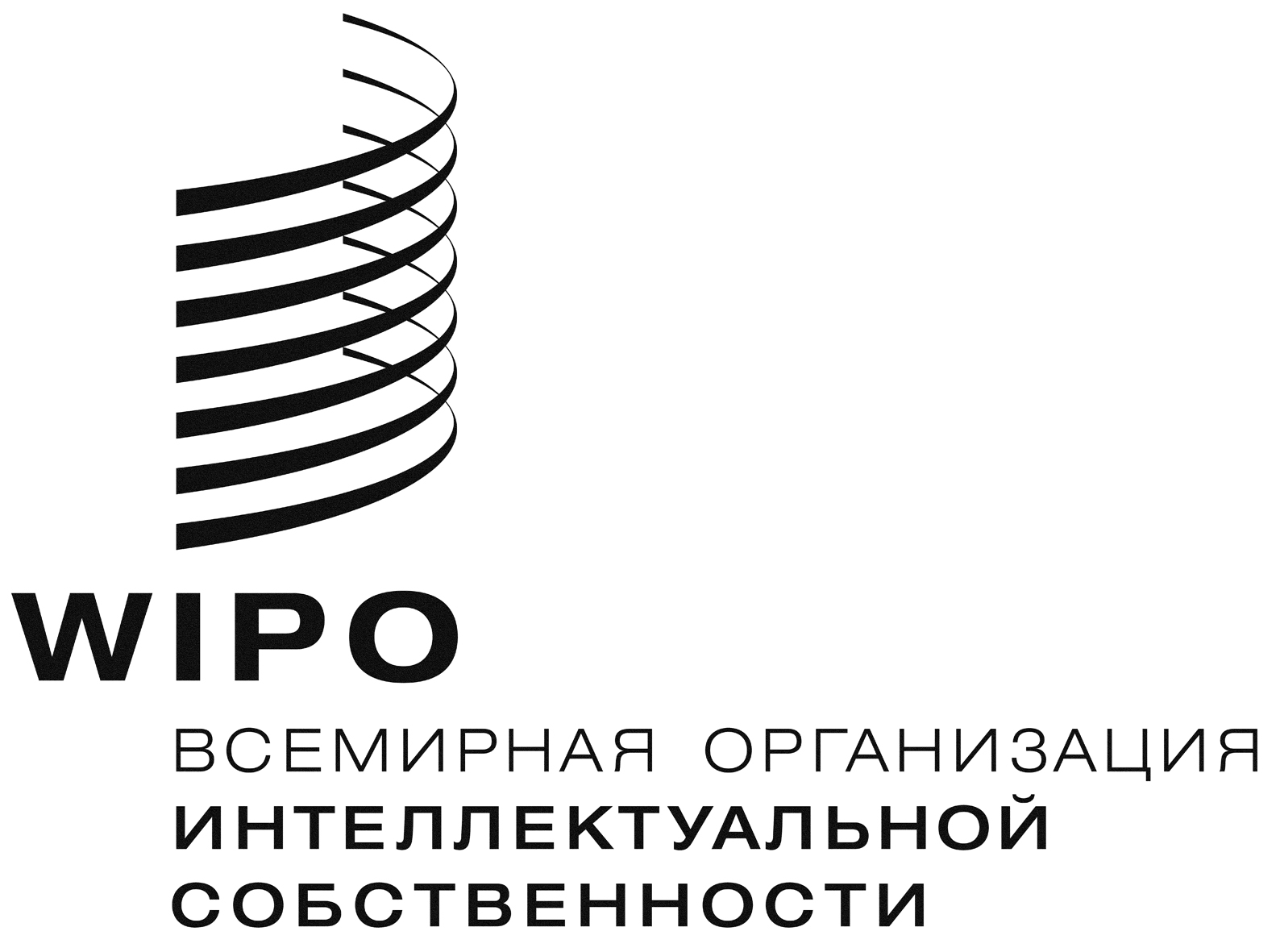 КРУГЛЫЙ СТОЛ ВОИС КРУГЛЫЙ СТОЛ ВОИС WIPO/RT/IP/GE/17/INF/1 PROV. 3     WIPO/RT/IP/GE/17/INF/1 PROV. 3     оригинал:  английскийоригинал:  английскийдата:  11 мая 2017 г.дата:  11 мая 2017 г.